Snack Schedule for Tuesday Children’s ClassFEBRUARY/MARCH/APRIL 2016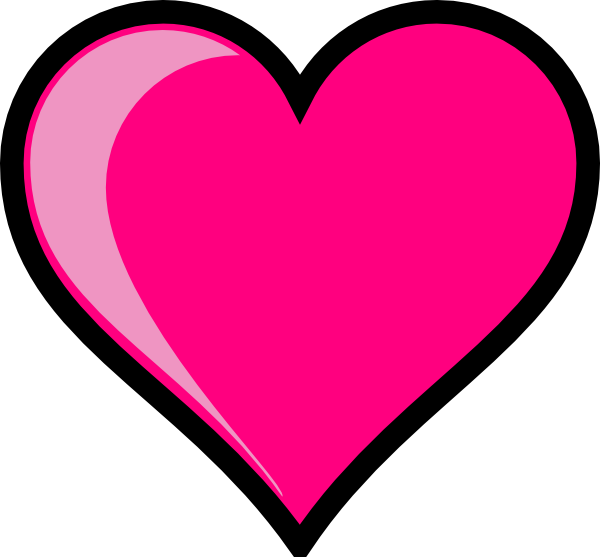 Thank you for volunteering to bring snack!  Please bring:-fresh fruit and/or vegetables and-some type of carbohydrate (preferably paired with a protein) such as crackers and cheese, pita bread with hummus, peanut butter and crackers, muffins, snack mix- nuts, pretzels, popcorn, etc.and a drink: If you would like to bring juice for snack you can, but please make sure it is 100% juice with no high fructose corn syrup. Otherwise, please bring water. THANK YOU!!! Cups, plates, forks, spoons, and napkins will be provided.Please bring snack in time for a 4 p.m. start time. Tuesday, February 9:  Tuesday, February 16:Tuesday, February 23:Tuesday, March 1:Tuesday, March 8:Tuesday, March 22:Tuesday, March 29:Tuesday, April 5:Tuesday, April 12:Tuesday, April 19:Tuesday, April 26: